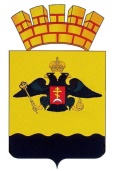 РЕШЕНИЕГОРОДСКОЙ ДУМЫ МУНИЦИПАЛЬНОГО ОБРАЗОВАНИЯ ГОРОД  НОВОРОССИЙСКот 20 ноября 2018 года  						                   № 364г. НовороссийскО внесении изменений в решение городской Думы муниципального образования город Новороссийск от 23 сентября 2015 года № 5 «О составе постоянных комитетов городской Думы VI созыва муниципального образования город Новороссийск»Рассмотрев заявление депутата городской Думы                                           VI созыва муниципального образования город Новороссийск по одномандатному избирательному округу № 27 Молодцова Дмитрия Владимировича от 18 октября 2018 года об исключении его из состава постоянного комитета городской Думы VI созыва муниципального образования город Новороссийск по муниципальной собственности, земельным отношениям, вопросам торговли и потребительского рынка, заявление депутата городской Думы VI созыва муниципального образования город Новороссийск по одномандатному избирательному округу № 25 Карпича Алексея Михайловича от 12 ноября 2018 года об отставке по собственному желанию, заявление депутата городской Думы VI созыва муниципального образования город Новороссийск по одномандатному избирательному округу № 9 Кравченко Андрея Васильевича                           от 15 ноября 2018 года о включении его в состав постоянного комитета городской Думы VI созыва муниципального образования город Новороссийск по вопросам курорта, туризма и спорта  в соответствии со статьей 10 Регламента городской Думы муниципального образования город Новороссийск, в соответствии с Уставом муниципального образования город Новороссийск, городская Дума муниципального образования город Новороссийск р е ш и л а:Вывести Молодцова Дмитрия Владимировича из состава постоянного комитета городской Думы VI созыва муниципального образования город Новороссийск по муниципальной собственности, земельным отношениям, вопросам торговли и потребительского рынка. 2.  В связи с отставкой по собственному желанию депутата городской Думы VI созыва муниципального образования город Новороссийск по одномандатному избирательному округу № 25           Карпича Алексея Михайловича 20 ноября 2018 года:2.1. Вывести Карпича Алексея Михайловича из состава постоянного комитета городской Думы VI созыва муниципального образования город Новороссийск по финансово-бюджетной и экономической политике.2.2. Вывести Карпича Алексея Михайловича из состава постоянного комитета городской Думы VI созыва муниципального образования город Новороссийск по муниципальной собственности, земельным отношениям, вопросам торговли и потребительского рынка.2.3. Вывести Карпича Алексея Михайловича из состава постоянного комитета городской Думы VI созыва муниципального образования город Новороссийск по вопросам жилищно-коммунального хозяйства и градостроительной политики. 2.4. Вывести Карпича Алексея Михайловича из состава постоянного комитета городской Думы VI созыва муниципального образования город Новороссийск по вопросам курорта, туризма и спорта.  2.5. Освободить Карпича Алексея Михайловича от исполнения обязанностей заместителя председателя постоянного комитета городской Думы VI созыва муниципального образования город Новороссийск по вопросам жилищно-коммунального хозяйства и градостроительной политики. 3. Включить Кравченко Андрея Васильевича в состав постоянного комитета городской Думы VI созыва муниципального образования город Новороссийск по вопросам курорта, туризма и спорта.4. Приложение «Состав комитетов городской Думы VI созыва муниципального образования город Новороссийск» к решению городской Думы муниципального образования город Новороссийск                                 от 23 сентября 2015 года № 5 (в редакции изменений, принятых решениями городской Думы муниципального образования город Новороссийск                       от 21 июня 2016 года № 90, от 18 апреля 2017 года № 189,                                           от 21 ноября 2017 года № 251, от 25 сентября 2018 года № 334,                      от 29 октября 2018 года № 352) изложить в новой редакции (прилагается).5. Контроль за исполнением настоящего решения возложить на председателя городской Думы муниципального образования город Новороссийск А.В. Шаталова.6. Настоящее решение вступает в силу со дня его принятия.Глава муниципального                                 Председатель городской Думы образования город Новороссийск                     ______________И.А. Дяченко                            ______________А.В. ШаталовПриложение                                                                  к решению городской Думы                                                                                    г. Новороссийска                                                                                   от 20 ноября 2018 года № 364Состав комитетов городской Думы VI созыва муниципального образования город  Новороссийск Председатель городской Думы                                                                                                                                                          А.В. ШаталовКомитетпо финансово-бюджетнойи экономическойполитикеКомитетпо социальнойполитикеКомитетпо законности, правопорядку      и правовой     защите гражданКомитетпо законности, правопорядку      и правовой     защите гражданКомитетпо муниципальнойсобственности,земельнымотношениям, вопросам торговли и       потребительскогорынкаКомитетпо вопросамжилищно-коммунальногохозяйства иградостроительнойполитикиКомитетпо сельскомухозяйствуи социальномуразвитию селаКомитетпо сельскомухозяйствуи социальномуразвитию селаКомитетпо вопросампромышленности,  экологии,транспортаи связиКомитетпо вопросампромышленности,  экологии,транспортаи связиКомитет               по вопросам       курорта, туризма и спорта                                Ч Л Е Н Ы  К О М И Т Е Т О В:                                Ч Л Е Н Ы  К О М И Т Е Т О В:                                Ч Л Е Н Ы  К О М И Т Е Т О В:                                Ч Л Е Н Ы  К О М И Т Е Т О В:                                Ч Л Е Н Ы  К О М И Т Е Т О В:                                Ч Л Е Н Ы  К О М И Т Е Т О В:                                Ч Л Е Н Ы  К О М И Т Е Т О В:                                Ч Л Е Н Ы  К О М И Т Е Т О В:                                Ч Л Е Н Ы  К О М И Т Е Т О В:                                Ч Л Е Н Ы  К О М И Т Е Т О В:1. Кондратьев С.И.2. Панченко С.В.3. Боровская Н.Е.4. Озерин В.П.5. Халилов Э.А.6. Зеленова Т.В.7. Левкина Л.М.8.  Ерохин М.В. 1. Ратенко С.Е. 2. Сафонов О.Б. 3. Андриевский Ю.А. 4. Панченко С.В. 5. Халилов Э.А. 6. Шейко В.Н. 7. Ташматов И.С. 8. Алейникова Г.И. 9. Зеленова Т.В.10.Левкина Л.М. 1. Ратенко С.Е. 2. Сафонов О.Б. 3. Андриевский Ю.А. 4. Панченко С.В. 5. Халилов Э.А. 6. Шейко В.Н. 7. Ташматов И.С. 8. Алейникова Г.И. 9. Зеленова Т.В.10.Левкина Л.М.1. Антонов А.П.2. Савотин С.Ю.3. Балтина Н.М.4. Санников С.Е.5. Ташматов И.С.6. Кравченко А.В. 1.  Андриевский Ю.А.2.   Козырев В.А.3.   Бут В.В.4.   Меркулов П.А.5.   Шейко В.Н.6.   Плошник А.А.7.   Ерохин М.В.8.   Павлихин К.А.9.   Канакиди И.Г.1.  Канаев С.В.2.  Меркулов П.А.3.  Боровская Н.Е.4.  Сафонов О.Б.5.  Халилов Э.А.6.  Козырев В.А.7.  Бут В.В.8.  Плошник А.А.9.  Молодцов Д.В.10. Канакиди И.Г.1.  Канаев С.В.2.  Меркулов П.А.3.  Боровская Н.Е.4.  Сафонов О.Б.5.  Халилов Э.А.6.  Козырев В.А.7.  Бут В.В.8.  Плошник А.А.9.  Молодцов Д.В.10. Канакиди И.Г.1. Мхитарян В.А.2. Плошник А.А.3. Панченко С.В.4. Боровская Н.Е.5. Головаха Д.Н.6. Зеленова Т.В.1. Мхитарян В.А.2. Плошник А.А.3. Панченко С.В.4. Боровская Н.Е.5. Головаха Д.Н.6. Зеленова Т.В.1. Озерин В.П.2. Боровская Н.Е.3. Ерохин М.В.4. Головаха Д.Н.5. Савотин С.Ю.6. Кравченко А.В.1. Бут В.В.2. Козырев В.А.3. Плошник А.А.4. Ташматов И.С.5. Кравченко А.В.